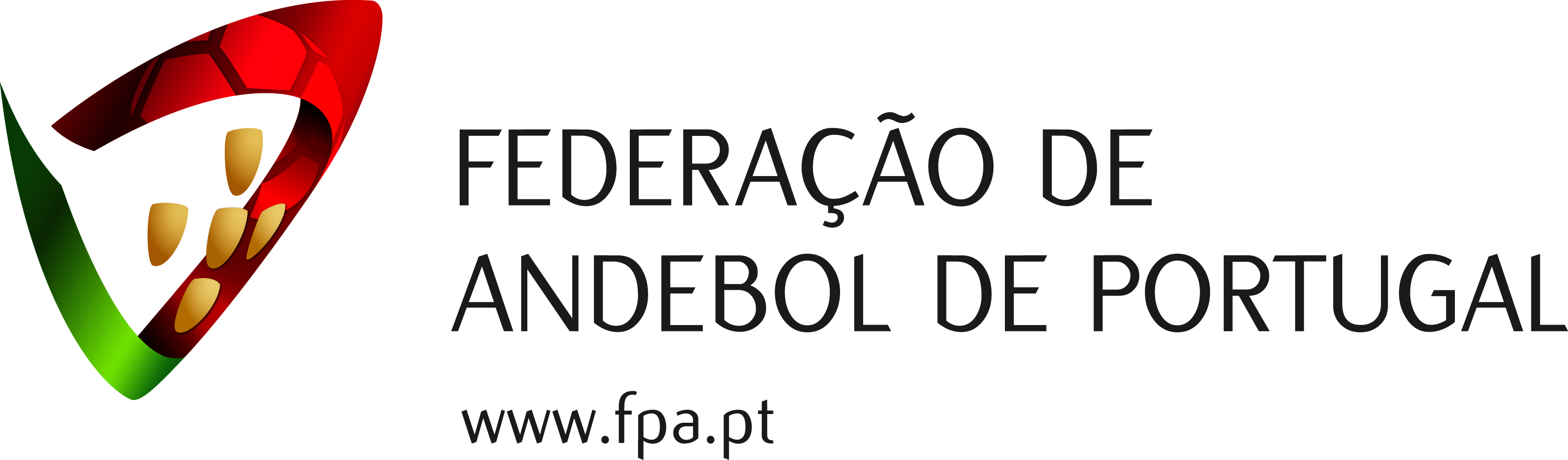 Torneio Selecções Regionais – 2018/2019Associação: _________________________________________________MasculinosFemininosATLETASATLETASATLETASATLETASATLETASATLETASATLETASATLETASATLETASATLETASCIPANº CamisolaClubeNomeData NascimentoAltura (cm)Peso (kgs)Envergadura (cm)Diâmetro Palmar (cm)LateralidadeOFICIAISOFICIAISOFICIAISOFICIAISEQUIPAMENTOS EQUIPAMENTOS EQUIPAMENTOS EQUIPAMENTOS ApelidoFunçãoData Nasc.1º2ª3º